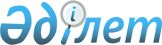 Қосүйеңкі ауылдық округінің 2024-2026 жылдарға арналған бюджеті туралыҚызылорда облысы Жаңақорған аудандық мәслихатының 2023 жылғы 29 желтоқсандағы № 160 шешімі.
      "Қазақстан Республикасының Бюджет кодексі" Қазақстан Респубикасының кодексінің 9-1-бабының 2-тармағына, "Қазақстан Республикасындағы жергілікті мемлекеттік басқару және өзін-өзі басқару туралы" Қазақстан Респубикасы Заңының 6-бабының 1-тармағының 1) тармақшасына сәйкес Жаңақорған ауданының мәслихаты ШЕШІМ ҚАБЫЛДАДЫ:
      1. Қосүйеңкі ауылдық округінің 2024–2026 жылдарға арналған бюджеті тиісінше 1, 2 және 3-қосымшаларға  сәйкес, оның ішінде 2024 жылға мынадай көлемде бекiтiлсiн:
      1) кірістер – 69 076,0 мың теңге, оның ішінде:
      салықтық түсімдер – 1 985,0 мың теңге;
      салықтық емес түсімдер – 0;
      негізгі капиталды сатудан түсетін түсімдер – 0;
      трансферттердің түсімдері – 67 091,0 мың теңге;
      2) шығындар – 69 076,1 мың теңге;
      3) таза бюджеттік кредиттеу – 0;
      бюджеттік кредиттер – 0;
      бюджеттік кредиттерді өтеу – 0;
      4) қаржы активтерімен операциялар бойынша сальдо – 0:
      қаржы активтерін сатып алу – 0;
      мемлекеттік қаржы активтерін сатудан түсетін түсімдер – 0;
      5) бюджет тапшылығы (профициті) – -0,1мың теңге;
      6) бюджет тапшылығын қаржыландыру (профицитін пайдалану) – 0,1 мың теңге.
      Ескерту. 1-тармақ жаңа редакцияда - Қызылорда облысы Жаңақорған аудандық мәслихатының 11.04.2024 № 198 (01.01.2024 бастап қолданысқа енгізіледі) шешімімен.


      2. Аудандық бюджеттен ауылдық округ бюджетіне берілетін субвенция мөлшері 2024 жылға 62 270 мың теңге.".
      3. Осы шешім 2024 жылдың 1 қантарынан бастап қолданысқа енгізіледі. Қосүйеңкі ауылдық округінің 2024 жылға арналған бюджеті
      Ескерту. 1-қосымша жаңа редакцияда - Қызылорда облысы Жаңақорған аудандық мәслихатының 11.04.2024 № 198 (01.01.2024 бастап қолданысқа енгізіледі) шешімімен. Қосүйеңкі ауылдық округінің 2025 жылға арналған бюджеті Қосүйеңкі ауылдық округінің 2026 жылға арналған бюджеті
					© 2012. Қазақстан Республикасы Әділет министрлігінің «Қазақстан Республикасының Заңнама және құқықтық ақпарат институты» ШЖҚ РМК
				
      Жаңақорған ауданы мәслихатының төрағасы 

Ғ.Сопбеков
Жаңақорған ауданы маслихатының
2023 жылғы 29 желтоқсандағы
№ 160 шешіміне 1-қосымша
Санаты
Санаты
Санаты
Санаты
Сомасы, мың 
теңге
Сыныбы
Сыныбы
Сыныбы
Сомасы, мың 
теңге
Ішкі сыныбы
Ішкі сыныбы
Сомасы, мың 
теңге
Атауы
Сомасы, мың 
теңге
I. КІРІСТЕР
69 076,0
1
Салықтық түсімдер
1 985,0
01
Табыс салығы 
300,0
2
Жеке табыс салығы
300,0
04
Меншiкке салынатын салықтар
1 685,0
1
Мүлiкке салынатын салықтар
164,0
3
Жер салығы
40,0
4
Көлiк құралдарына салынатын салық
1 446,0
5
Бірынғай жер салығы
35,0
4
Трансферттердің түсімдері
67 091,0
02
Мемлекеттiк басқарудың жоғары тұрған органдарынан түсетiн трансферттер
67 091,0
3
Аудандардың (облыстық маңызы бар қаланың) бюджетінен трансферттер
67 091,0
Функционалдық топ
Функционалдық топ
Функционалдық топ
Функционалдық топ
Сомасы, мың
теңге
Бюджеттік бағдарламалардың әкімшісі
Бюджеттік бағдарламалардың әкімшісі
Бюджеттік бағдарламалардың әкімшісі
Сомасы, мың
теңге
Бағдарлама
Бағдарлама
Сомасы, мың
теңге
Атауы
Сомасы, мың
теңге
II. ШЫҒЫНДАР
69 076,1
01
Жалпы сипаттағы мемлекеттiк қызметтер
40 690,0
124
Аудандық маңызы бар қала, ауыл, кент, ауылдық округ әкімінің аппараты
40 690,0
001
Аудандық маңызы бар қала, ауыл, кент, ауылдық округ әкімінің қызметін қамтамасызету жөніндегі қызметтер
37 893,0
022
Мемлекеттік мекеменің күрделі шығыстары
2 797,0
06
Әлеуметтiк көмек және әлеуметтiк қамсыздандыру
3 641,0
124
Аудандық маңызы бар қала, ауыл, кент, ауылдық округ әкімінің аппараты
3 641,0
003
Мұқтаж азаматтарға үйде әлеуметтік көмек көрсету
3 641,0
07
Тұрғын үй-коммуналдық шаруашылық
5 327,0
124
Аудандық маңызы бар қала, ауыл, кент, ауылдық округ әкімінің аппараты
5 327,0
008
Елді мекендерде көшелерді жарықтандыру
900,0
009
Елді мекендердің санитариясын қамтамасыз ету
496,0
011
Елді мекендерді абаттандыру мен көгалдандыру
3 931,0
08
Мәдениет, спорт, туризм және ақпараттық кеңістiк
19 418,0
124
Аудандық маңызы бар қала, ауыл, кент, ауылдық округ әкімінің аппараты
19 133,0
006
Жергілікті деңгейде мәдени-демалыс жұмысын қолдау
19 133,0
124
Аудандық маңызы бар қала, ауыл, кент, ауылдық округ әкімінің аппараты
285,0
028
Жергілікті деңгейде денешынықтыру- сауықтыру және спорттық ісшараларды өткізу
285,0
15
Трансферттер
0,1
124
Аудандық маңызы бар қала, ауыл, кент, ауылдық округ әкімінің аппараты
0,1
048
Пайдаланылмаған (толық пайдаланылмаған) нысаналы трансферттерді қайтару
0,1
3. Таза бюджеттік кредит беру
0
4. Қаржы активтерімен жасалатын операциялар бойынша сальдо
0
5. Бюджет тапшылығы (профициті)
-0,1
6. Бюджет тапшылығын қаржыландыру (профицитті пайдалану)
0,1
08
Бюджет қаражаттарының пайдаланылатын қалдықтары
0,1
01
Бюджет қаражатының қалдығы
0,1
1
Бюджет қаражатының бос қалдықтары
363,4
2
Есепті кезеңнің соңындағы бюджет қаражатының қалдықтары
363,3Жаңақорған ауданы маслихатының
2023 жылғы 29 желтоқсандағы
№ 160 шешіміне 2-қосымша
Санаты
Санаты
Санаты
Санаты
Сомасы, мың теңге
Сыныбы
Сыныбы
Сыныбы
Сомасы, мың теңге
Ішкі сыныбы
Ішкі сыныбы
Сомасы, мың теңге
Атауы
I. КІРІСТЕР
65 739
1
Салықтық түсімдер
2 105
01
Табыс салығы 
294
2
Жеке табыс салығы
294
04
Меншiкке салынатын салықтар
1 811
1
Мүлiкке салынатын салықтар
172
3
Жер салығы
42
4
Көлiк құралдарына салынатын салық
1 560
5
Бірінғай жер салығы
37
4
Трансферттердің түсімдері
63 634
02
Мемлекеттiк басқарудың жоғары тұрған органдарынан түсетiн трансферттер
63 634
3
Аудандардың (облыстық маңызы бар қаланың) бюджетінен трансферттер
63 634
Функционалдық топ
Функционалдық топ
Функционалдық топ
Функционалдық топ
Сомасы, мың
теңге
Бюджеттік бағдарламалардың әкімшісі
Бюджеттік бағдарламалардың әкімшісі
Бюджеттік бағдарламалардың әкімшісі
Сомасы, мың
теңге
Бағдарлама
Бағдарлама
Сомасы, мың
теңге
Атауы
Сомасы, мың
теңге
II. ШЫҒЫНДАР
65 739
01
Жалпы сипаттағы мемлекеттiк қызметтер
38 011
124
Аудандық маңызы бар қала, ауыл, кент, ауылдық округ әкімінің аппараты
38 011
001
Аудандық маңызы бар қала, ауыл, кент, ауылдық округ әкімінің қызметін қамтамасызету жөніндегі қызметтер
38 011
06
Әлеуметтiк көмек және әлеуметтiк қамсыздандыру
2 483
124
Аудандық маңызы бар қала, ауыл, кент, ауылдық округ әкімінің аппараты
2 483
003
Мұқтаж азаматтарға үйде әлеуметтік көмек көрсету
2 483
07
Тұрғын үй-коммуналдық шаруашылық
5 449
124
Аудандық маңызы бар қала, ауыл, кент, ауылдық округ әкімінің аппараты
5 449
008
Елді мекендерде көшелерді жарықтандыру
921
009
Елді мекендердің санитариясын қамтамасыз ету
507
011
Елді мекендерді абаттандыру мен көгалдандыру
4021
08
Мәдениет, спорт, туризм және ақпараттық кеңістiк
19 796
124
Аудандық маңызы бар қала, ауыл, кент, ауылдық округ әкімінің аппараты
19 504
006
Жергілікті деңгейде мәдени-демалыс жұмысын қолдау
19 504
124
Аудандық маңызы бар қала, ауыл, кент, ауылдық округ әкімінің аппараты
292
028
Жергілікті деңгейде денешынықтыру- сауықтыру және спорттық ісшараларды өткізу
292
3. Таза бюджеттік кредит беру
0
4. Қаржы активтерімен жасалатын операциялар бойынша сальдо
0
5. Бюджет тапшылығы (профициті)
0
6. Бюджет тапшылығын қаржыландыру (профицитті пайдалану)
0Жаңақорған ауданы маслихатының
2023 жылғы 29 желтоқсандағы
№ 160 шешіміне 3-қосымша
Санаты
Санаты
Санаты
Санаты
Сомасы, мың теңге
Сыныбы
Сыныбы
Сыныбы
Сомасы, мың теңге
Ішкі сыныбы
Ішкі сыныбы
Сомасы, мың теңге
Атауы
I. КІРІСТЕР
67 411
1
Салықтық түсімдер
2 084
01
Табыс салығы 
283
2
Жеке табыс салығы
283
04
Меншiкке салынатын салықтар
1 801
1
Мүлiкке салынатын салықтар
172
3
Жер салығы
42
4
Көлiк құралдарына салынатын салық
1 550
5
Бірінғай жер салығы
37
4
Трансферттердің түсімдері
64 327
02
Мемлекеттiк басқарудың жоғары тұрған органдарынан түсетiн трансферттер
64 327
3
Аудандардың (облыстық маңызы бар қаланың) бюджетінен трансферттер
64 327
Функционалдық топ
Функционалдық топ
Функционалдық топ
Функционалдық топ
Сомасы, мың
теңге
Бюджеттік бағдарламалардың әкімшісі
Бюджеттік бағдарламалардың әкімшісі
Бюджеттік бағдарламалардың әкімшісі
Сомасы, мың
теңге
Бағдарлама
Бағдарлама
Сомасы, мың
теңге
Атауы
Сомасы, мың
теңге
II. ШЫҒЫНДАР
 67 411
01
Жалпы сипаттағы мемлекеттiк қызметтер
 38 981
124
Аудандық маңызы бар қала, ауыл, кент, ауылдық округ әкімінің аппараты
 38 981
001
Аудандық маңызы бар қала, ауыл, кент, ауылдық округ әкімінің қызметін қамтамасызету жөніндегі қызметтер
 38 981
06
Әлеуметтiк көмек және әлеуметтiк қамсыздандыру
2 546
124
Аудандық маңызы бар қала, ауыл, кент, ауылдық округ әкімінің аппараты
2 546
003
Мұқтаж азаматтарға үйде әлеуметтік көмек көрсету
2 546
07
Тұрғын үй-коммуналдық шаруашылық
5 586
124
Аудандық маңызы бар қала, ауыл, кент, ауылдық округ әкімінің аппараты
5 586
008
Елді мекендерде көшелерді жарықтандыру
944
009
Елді мекендердің санитариясын қамтамасыз ету
519
011
Елді мекендерді абаттандыру мен көгалдандыру
4 123
08
Мәдениет, спорт, туризм және ақпараттық кеңістiк
20 298
124
Аудандық маңызы бар қала, ауыл, кент, ауылдық округ әкімінің аппараты
20 000
006
Жергілікті деңгейде мәдени-демалыс жұмысын қолдау
20 000
124
Аудандық маңызы бар қала, ауыл, кент, ауылдық округ әкімінің аппараты
298
028
Жергілікті деңгейде денешынықтыру- сауықтыру және спорттық ісшараларды өткізу
298
3. Таза бюджеттік кредит беру
0
4. Қаржы активтерімен жасалатын операциялар бойынша сальдо
0
5. Бюджет тапшылығы (профициті)
0
6. Бюджет тапшылығын қаржыландыру (профицитті пайдалану)
0